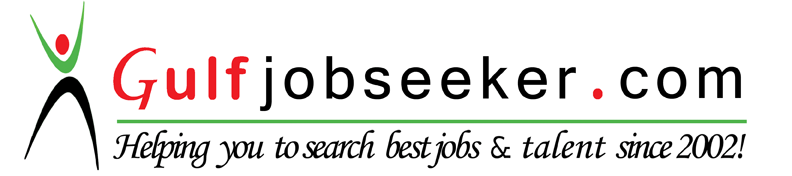 Whats app  Mobile:+971504753686 Gulfjobseeker.com CV No:1569330E-mail: gulfjobseeker@gmail.comSKILLSOperating Systems: Windows, 7, 10, XPEXPERIENCEExecutive – Human Resources (Dec, 2013 – Present)My responsibilities can be broadly classified under HR and Operations, such as ; Recruitment – Shortlisting candidates per requirementOrientation & InductionOnboarding - Track Visa stamping, Emirates ID, Medical, Visa deposit, OK to board, Visa Message, arrival date.Leaves and attendance managementTimesheet collation and payroll administrationIssuing appointment letters ,offer letters, salary letters & warning letters Ensure appropriate communication at all staff levelsExit management - Clearance procedure in the time of visa cancellation( Medical clearance, account clearance, store clearance)Maintenance of personnel files for 150 employees Track Trade license renewal  (Dubai office, Abudabi office, Sharjah)Tenancy contract renewal (Office, Store, Sharjah, Camp, Abudabi)Vehicle renewal & vehicle insurance renewalCollation of documents and processing of Medical Insurance, Bank A/c, etc. Future Value Retail Ltd (Big Bazaar), Executive – Human Resources ( Apr, 2011 – 2013)My experience at Big Bazaar has been enriching -  a lauch pad for enabling me to learn the diferent facets of HR. Responsible for a whole store, with a head count of 250 staff Executing the entire gamut of task in recruitment encompassing sourcing, screening, short listing, selection and appointmentManaging welfare measures like employee development plans, resource deployment, etc. to enhance motivation levelsOn boarding & Induction Salary processing for 250 employees, 10 casual labour & outsourced staffPrepare & maintain MIS for the entire outlet to assess the performance.Identifying training needs across levels while partenering with hiring managers, through mapping of skills required & analysis of existing skill levelsEnsuring prompt resolution of employee grievances and promote cordial relations between staff and managementConducting Monthly engagement programs for the employeesProcessing F&F for the separated employeesTaking care of all statutory requirements of the employeesOrganizing social welfare awareness campaign for the employeesConducting exit interview and exit formalitiesEDUCATIONMasters in Social Work (MSW) in Human Resources from MCC (Madras University), Chennai, India in 2011Bachelor of social work from MCC (Madras University), Chennai, India in 2009Academic AchievementsParticipated in International conference on Corporate social responsibilityHeaded the Industrial Visit-Yatra’10.Awarded badges in Bharat Scouts& Guides (School level).Personal DetailsDate of Birth:		23.07.1989Languages:	            English, Tamil and TeluguMarital Status:              Married